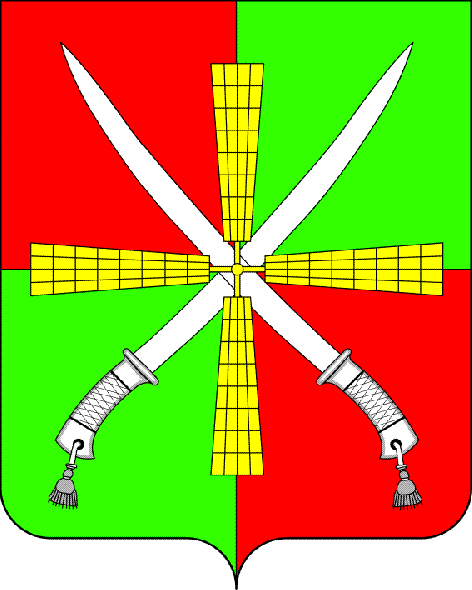 ОТДЕЛ ОБРАЗОВАНИЯ КАГАЛЬНИЦКОГО РАЙОНА(ОТДЕЛ ОБРАЗОВАНИЯ)ПРИКАЗ           24 августа 2020  года                                                                                                   № 316Ст. КагальницкаяОб организации обеспечения горячим питанием обучающихся в общеобразовательных организациях  Кагальницкого района  в 2020-2021 учебном годуВ соответствии с Федеральным законом от 01.03.2020 N 47-ФЗ "О внесении изменений в Федеральный закон "О качестве и безопасности пищевых продуктов" и статью 37 Федерального закона "Об образовании в Российской Федерации",  статьей  37,  пунктом 7 статьи 79  Федерального закона от 29.12.2012 г. № 273-ФЗ «Об образовании в Российской Федерации», санитарно-эпидемиологическими правилами СП 3.1/2.43598-20, утвержденными постановлением Главного государственного санитарного врача Российской Федерации от 30.06.2020 № 16, постановлением Администрации Кагальницкого района от 08.04.2020 г. № 265 «Об утверждении порядка и условий обеспечения питанием обучающихся и воспитанников за счет бюджетных ассигнований местного бюджета» (далее- Постановление Администрации Кагальницкого района), приказа Отдела образования Кагальницкого района от 25.02.2016  № 102 «Об утверждении плана комплексных мероприятий по совершенствованию организации питания в образовательных организациях Кагальницкого района»,  в целях сохранения и укрепления здоровья детей, профилактики заболеваний, повышения работоспособности обучающихся во время образовательного процессаПРИКАЗЫВАЮ:Руководителям общеобразовательных организаций: Организовать работу по обеспечению горячим питанием обучающихся всех возрастных групп. Провести информационно-разъяснительную работу с обучающимися и их родителями по пропаганде здорового питания. Обеспечить охват горячим питанием  обучающихся 1 – 11 классов  не ниже областного показателя (94 %), обучающихся 1 – 4 классов – 100 %. Организовать льготное питание обучающихся в соответствии с Порядком предоставления и условий обеспечения питанием обучающихся и воспитанников за счет бюджетных ассигнований местного бюджета, утвержденным Постановлением Администрации Кагальницкого района от 08.04.2020 № 265, локальными актами общеобразовательных организаций. Организовать обеспечение льготным  питанием обучающихся за счёт средств местного бюджета из расчёта:- 22 рубля в день на одного ребёнка  для   обучающихся, находящихся в трудной жизненной ситуации, с учётом фактического посещения учебных занятий;- 22 рубля один  раз в день для обучающихся с ограниченными возможностями здоровья 1-4 классов;- 22 рубля два раза в день  для обучающихся с ограниченными возможностями здоровья 5-11 классов. Обеспечить выдачу сухого пайка или выплату компенсации за питание в денежном эквиваленте по заявлению родителей (законных представителей) обучающихся с ограниченными возможностями здоровья, получающих общее образование на дому. Организовать обеспечение бесплатным питанием обучающихся 1-4 классов за счет средств федерального, областного и местного бюджетов из расчета 54,99 руб. в день на одного ребенка.1.8. Предусмотреть в расписании уроков продолжительные перемены  для приема пищи        (СанПиН 2.4.5.2409-08, утвержденные Постановлением Главного государственного санитарного врача РФ от 23 июля 2008 г. N 45).1.9. Обеспечить разнообразие ассортимента блюд, витаминизацию рациона питания.1.10. Обеспечить контроль качества продуктов школьного питания.1.11. На особый контроль поставить вопросы питания обучающихся первого, второго уровня обучения, питания детей с ОВЗ, диетического питания больных детей и др.1.12.  Горячее питание школьников организовать в соответствии с методическими рекомендациями, утвержденными Приказом министерства здравоохранения и социального развития Российской Федерации и Министерства образования и науки Российской Федерации от 11 марта 2012 г. № 213н/178 и требованиями СанПиН (№ 2.4.5.2409-08 от 23.07.2008 г., № 2.3.6.1079-01 от 8.11.2001 г.), методическими рекомендациями МР 2.4.0179-20, утвержденными руководителем Федеральной службы по надзору в сфере защиты прав потребителей и благополучия человека, Главным государственным санитарным врачом Российской Федерации от 18.05.2020 г.1.13. Обеспечить исполнение районного плана комплексных мероприятий по совершенствованию организации питания, утвержденного приказом Отдела образования Кагальницкого района от 25.02.2016 г. № 102.1.14. Разработать программу  «Здоровье», с включением  модуля, направленного на привитие учащимся культуры здорового питания. Представить в Отдел образования   ведущему специалисту Андрющенко О.А. копии локального акта об утверждении  программы «Здоровье» и программу «Здоровье»  до 15 октября 2020 года. Ежеквартально до 5 числа месяца, следующего за отчетным кварталом,  представлять в Отдел образования Кагальницкого района (Андрющенко О.А.)  в электронном  виде отчет об организации питания детей (приложение).  Представить в Отдел образования Кагальницкого района (Андрющенко О.А..) в срок до 15 октября 2020 года  скан-копию приказа   об организации обеспечения горячим питанием обучающихся в 2020-2021 учебном году.Ведущему специалисту Отдела образования Кагальницкого района Андрющенко О.А.: Осуществлять мониторинг организации питания в общеобразовательных организациях. Предоставлять в министерство общего и профессионального образования Ростовской области,  территориальный отдел Управления Федеральной службы по надзору в сфере защиты прав потребителей и благополучия человека по Ростовской области в г. Азове, Азовском, Зерноградском, Кагальницком районах по мере необходимости информацию об обеспечении питанием обучающихся общеобразовательных организаций Кагальницкого района.   Контроль исполнения приказа возложить на заместителя заведующего Отделом образования Гаврилову Е.М.   Заведующий Отделом образования    Кагальницкого района:                                                                                     А.Н. Лебедев   Исп. Андрющенко О.А.    8(86345) 93-3-04Приложение к приказу ОО от 26.08.2019 г. № 365ИНФОРМАЦИЯОБ ОРГАНИЗАЦИИ ГОРЯЧЕГО ПИТАНИЯ УЧАЩИХСЯВ МБОУ __________________ СОШ № ____  за  _____________  201___ г.                                                            кварталПримечание.  Графа 3 равна сумме граф 5 + 6 + 7. Графа 3 равна сумме граф 9 + 10 + 11.Исполнил__________________ /Фамилия имя отчество полностью/Тел.______________КлассыКоличествообучающихсяКоличествообучающихсяОбщий процент охвата питаниемИз графы 3 количество детей с ОВЗ, охваченных питаниемИз графы 3 количество детей, находящихся в трудной жизненной ситуации, получающих льготное питание Из графы 3 количество детей, питающихся за счет родительской оплатыСредняя стоимость питания за средства родителейИз графы 3 получают только завтраки  Из графы 3 получают только обеды  Из графы 3 получают и завтраки и обеды  Количество детей, пользующихся буфетной продукцией КлассыКоличествообучающихсяКоличествообучающихсяОбщий процент охвата питаниемИз графы 3 количество детей с ОВЗ, охваченных питаниемИз графы 3 количество детей, находящихся в трудной жизненной ситуации, получающих льготное питание Из графы 3 количество детей, питающихся за счет родительской оплатыСредняя стоимость питания за средства родителейИз графы 3 получают только завтраки  Из графы 3 получают только обеды  Из графы 3 получают и завтраки и обеды  Количество детей, пользующихся буфетной продукцией КлассыВсегов школе обучающихсяОхвачено питанием (за счет всех источников финансирования: род. оплата, местный бюджет и др.)1234567891011121-45-910-11Всего с 1 по 11 классы